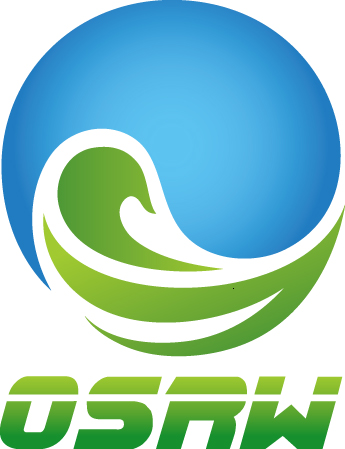 OSRW 2013 Registration Form参会报名表Organization/Company 企业信息English Name ______________________________________________________________________________________中文名称：________________________________________________________________________________________Address 联系地址：______________________________________Website网址：_______________________________Contact Person联系人：_______________ Tel座机：_______________ Fax 传真：_______________________________Position 职务： __________________ Email 邮箱：______________________ Mobile 手机：____________________Delegates 代表注册Registration Fee 收费标准（每人per person）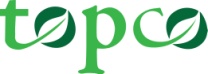 Name 姓名Position 职务Mobile 手机号码Email 电子邮箱Registration Standard 收费标准Register & Pay before 1 May.5月1日之前 Register & Pay after 1 May.5月1日之后 For Individual 单人参会□ US$ 850/CNY 5,000□ US$ 980/CNY 6,000Group Rate 团体优惠≥3 delegates 参会□ US$ 650 /CNY 4,000□ US$ 850/CNY 5,000Standard Booth 标准展台6平米□ US$ 4,100 / CNY 25,000□ US$ 5,000 / CNY 31,000Raw Space 光地15平米起□ US$ 10, 500 / CNY 65,000□ US$ 12,600 / CNY 78,000Ad Fee广告费□ Inside page of proceeding会刊内页US$ 800/CNY 4,960□ Inside front cover of proceeding会刊封二US$ 2,400/CNY 15,000Ad Fee广告费□ Back page of proceeding会刊封底US$ 3,200/CNY 20,000□ Roll up banner易拉宝US$ 800/CNY 5,000Bonus 特别优惠1 standard Booth (6㎡) and 2 delegates FREE for all sessions预订展位（6平方米）的企业可获赠2位免费参会名额（参与会议全部活动）！Bonus 特别优惠1 standard Booth (6㎡) and 2 delegates FREE for all sessions预订展位（6平方米）的企业可获赠2位免费参会名额（参与会议全部活动）！Bonus 特别优惠1 standard Booth (6㎡) and 2 delegates FREE for all sessions预订展位（6平方米）的企业可获赠2位免费参会名额（参与会议全部活动）！Clauses参会条款：1. Registration fee includes participation, documents, gift, lunch and cocktail party and etc. without accommodation and transportation.报名费：全程参会、大会资料、礼品、午餐、酒会等，不含住宿和交通费用。2. This form can be copied. All your filled information will be only for this conference communication and kept strictly confidential.如参会人员较多，表格可复印填写。敬请清楚完整填写本注册表格，全部资料将绝对保密。3. We will send you the confirmation letter with for further information on payment details once we receive this form from you.大会秘书处收到注册表后将发送确认书。Clauses参会条款：1. Registration fee includes participation, documents, gift, lunch and cocktail party and etc. without accommodation and transportation.报名费：全程参会、大会资料、礼品、午餐、酒会等，不含住宿和交通费用。2. This form can be copied. All your filled information will be only for this conference communication and kept strictly confidential.如参会人员较多，表格可复印填写。敬请清楚完整填写本注册表格，全部资料将绝对保密。3. We will send you the confirmation letter with for further information on payment details once we receive this form from you.大会秘书处收到注册表后将发送确认书。Clauses参会条款：1. Registration fee includes participation, documents, gift, lunch and cocktail party and etc. without accommodation and transportation.报名费：全程参会、大会资料、礼品、午餐、酒会等，不含住宿和交通费用。2. This form can be copied. All your filled information will be only for this conference communication and kept strictly confidential.如参会人员较多，表格可复印填写。敬请清楚完整填写本注册表格，全部资料将绝对保密。3. We will send you the confirmation letter with for further information on payment details once we receive this form from you.大会秘书处收到注册表后将发送确认书。Please kindly register by any of the following  您可通过以下方式回传参会报名表：·Fax: 86-10-58632291 ·E-mail: tessji@topcoevents.com· www.oilspillchina.com/osrw_2013Please kindly register by any of the following  您可通过以下方式回传参会报名表：·Fax: 86-10-58632291 ·E-mail: tessji@topcoevents.com· www.oilspillchina.com/osrw_2013Please kindly register by any of the following  您可通过以下方式回传参会报名表：·Fax: 86-10-58632291 ·E-mail: tessji@topcoevents.com· www.oilspillchina.com/osrw_2013单位盖章/确认签字：                                                         日期：         年      月      日单位盖章/确认签字：                                                         日期：         年      月      日单位盖章/确认签字：                                                         日期：         年      月      日